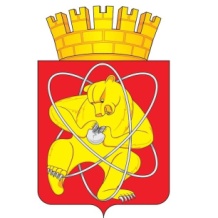 Городской округ«Закрытое административно – территориальное образование  Железногорск Красноярского края»АДМИНИСТРАЦИЯ ЗАТО г. ЖЕЛЕЗНОГОРСКПОСТАНОВЛЕНИЕ15.03.2022                                                                           	  	       		 	      № 499г. ЖелезногорскО внесении изменений в постановление Администрации ЗАТО г. Железногорск от 06.11.2013 № 1758 «Об утверждении муниципальной программы ˮРазвитие транспортной системы, содержание и благоустройство территории ЗАТО Железногорскˮ»Руководствуясь статьей 16 Федерального закона от 06.10.2003 № 131-ФЗ «Об общих принципах организации местного самоуправления в Российской Федерации», статьей 13 Федерального закона от 08.11.2007 № 257-ФЗ «Об автомобильных дорогах и о дорожной деятельности в Российской Федерации и о внесении изменений в отдельные законодательные акты Российской Федерации», статьей 6 Федерального закона от 10.12.1995 
№ 196-ФЗ «О безопасности дорожного движения», Уставом ЗАТО Железногорск, в целях обеспечения удовлетворительного уровня технического состояния дорог местного значения, развития транспортной инфраструктуры и снижения аварийности на дорогах,ПОСТАНОВЛЯЮ:1. Внести следующие изменения в постановление Администрации ЗАТО г. Железногорск от 06.11.2013 № 1758 «Об утверждении муниципальной программы «Развитие транспортной системы, содержание и благоустройство территории ЗАТО Железногорск»:1.1. В приложении к постановлению строку 10 таблицы раздела 1 «Паспорт муниципальной программы ЗАТО Железногорск» изложить в новой редакции:1.2. Раздел 6 приложения к постановлению изложить в новой редакции:«6. Перечень объектов муниципальной собственности ЗАТО Железногорск, подлежащих строительству, реконструкции, техническому перевооружению или приобретениюПеречень объектов муниципальной собственности ЗАТО Железногорск, подлежащих строительству, реконструкции, техническому перевооружению или приобретению в рамках настоящей Программы приведен в приложении №1 к Программе.».1.3. Приложение № 1 «Информация о ресурсном обеспечении муниципальной программы за счет средств местного бюджета, в том числе средств, поступивших из бюджетов других уровней бюджетной системы» к муниципальной программе «Развитие транспортной системы, содержание и благоустройство территории ЗАТО Железногорск» считать приложением №2.1 и изложить в новой редакции (Приложение № 1).1.4. Приложение № 2 «Информация об источниках финансирования подпрограмм, отдельных мероприятий муниципальной программы (средства местного бюджета, в том числе средства, поступившие из бюджетов других уровней бюджетной системы)» к муниципальной программе «Развитие транспортной системы, содержание и благоустройство территории ЗАТО Железногорск» считать приложением №2.2. и изложить в новой редакции (Приложение № 2).1.5. Муниципальную программу «Развитие транспортной системы, содержание и благоустройство территории ЗАТО Железногорск» дополнить приложением №1 «Перечень объектов муниципальной собственности ЗАТО Железногорск, подлежащих строительству, реконструкции, техническому перевооружению или приобретению» (Приложение №3).1.6. В приложении 4.1 к муниципальной программе «Развитие транспортной системы, содержание и благоустройство территории ЗАТО Железногорск»:- строку 7 таблицы раздела 1 «Паспорт Подпрограммы № 1» изложить в новой редакции:1.7. Приложение № 2 «Перечень мероприятий подпрограммы «Осуществление дорожной деятельности в отношении автомобильных дорог местного значения» муниципальной программы «Развитие транспортной системы, содержание и благоустройство территории ЗАТО Железногорск»» изложить в новой редакции (Приложение № 4).1.8. В приложении 4.4 к муниципальной программе «Развитие транспортной системы, содержание и благоустройство территории ЗАТО Железногорск»:- строку 7 таблицы раздела 1 «Паспорт Подпрограммы № 4» изложить в новой редакции:1.9. Приложение № 2 «Перечень мероприятий подпрограммы «Организация благоустройства территории» муниципальной программы «Развитие транспортной системы, содержание и благоустройство территории ЗАТО Железногорск»» изложить в новой редакции (Приложение № 5).2. Управлению внутреннего контроля Администрации ЗАТО г. Железногорск (Е.Н. Панченко) довести настоящее постановление до сведения населения через газету «Город и горожане».3. Отделу общественных связей Администрации ЗАТО г. Железногорск (И.С. Архипова) разместить настоящее постановление на официальном сайте городского округа «Закрытое административно-территориальное образование Железногорск Красноярского края» в информационно-телекоммуникационной сети «Интернет».4. Контроль над исполнением настоящего постановления возложить на первого заместителя Главы ЗАТО г. Железногорск по жилищно-коммунальному хозяйству А.А. Сергейкина.5. Настоящее постановление  вступает в силу после его официального опубликования.Глава ЗАТО г. Железногорск				           	      	   И.Г. КуксинИнформация по ресурсному обеспечению муниципальной программы, в том числе в разбивке по источникам финансирования по годам реализации программы     Финансирование программы на 2022 – 2024 годы составит 1 316 115 213,28 рублей, в том числе за счет средств: федерального бюджета — 0,00 рублей,краевого бюджета — 0,00 рублей,местного бюджета — 1 316 115 213,28 рублей в том числе:      2022 г. — 488 738 280,28 рублей,      2023 г. — 411 062 077,00 рублей,      2024 г. — 416 314 856,00 рублей.Информация по ресурсному обеспечению подпрограммы, в том числе в разбивке по источникам финансирования по годам реализации подпрограммыФинансирование подпрограммы на 2022 – 2024 годы составит 653 738 018,28 рублей, в том числе за счет средств: федерального бюджета — 0,00 рублей,краевого бюджета — 0,00 рублей,местного бюджета — 653 738 018,28 рублей,      в том числе:      2022 г. — 263 326 400,28 рублей,      2023 г. — 195 205 809,00 рублей,      2024 г. — 195 205 809,00 рублей.Информация по ресурсному обеспечению подпрограммы, в том числе в разбивке по источникам финансирования по годам реализации подпрограммыФинансирование подпрограммы на 2022 – 2024 годы составит 257 861 561,00 рублей, в том числе за счет средств: федерального бюджета — 0,00 рублей,краевого бюджета — 0,00 рублей,местного бюджета — 257 861 561,00 рублей,      в том числе:      2022 г. — 92 593 067,00 рублей,      2023 г. — 82 634 247,00 рублей,      2024 г. — 82 634 247,00 рублей.Приложение № 1Приложение № 1Приложение № 1Приложение № 1Приложение № 1к постановлению Администрациик постановлению Администрациик постановлению Администрациик постановлению Администрациик постановлению АдминистрацииЗАТО г. ЖелезногорскЗАТО г. ЖелезногорскЗАТО г. ЖелезногорскЗАТО г. ЖелезногорскЗАТО г. Железногорскот 15.03.2022 № 449от 15.03.2022 № 449от 15.03.2022 № 449от 15.03.2022 № 449от 15.03.2022 № 449Приложение № 2.1Приложение № 2.1Приложение № 2.1Приложение № 2.1к муниципальной программек муниципальной программек муниципальной программек муниципальной программе"Развитие транспортной системы, содержание и благоустройство территории ЗАТО Железногорск""Развитие транспортной системы, содержание и благоустройство территории ЗАТО Железногорск""Развитие транспортной системы, содержание и благоустройство территории ЗАТО Железногорск""Развитие транспортной системы, содержание и благоустройство территории ЗАТО Железногорск""Развитие транспортной системы, содержание и благоустройство территории ЗАТО Железногорск"Информация о ресурсном обеспечении муниципальной программы за счет средств местного бюджета, в том числе средств, 
поступивших из бюджетов других уровней бюджетной системыИнформация о ресурсном обеспечении муниципальной программы за счет средств местного бюджета, в том числе средств, 
поступивших из бюджетов других уровней бюджетной системыИнформация о ресурсном обеспечении муниципальной программы за счет средств местного бюджета, в том числе средств, 
поступивших из бюджетов других уровней бюджетной системыИнформация о ресурсном обеспечении муниципальной программы за счет средств местного бюджета, в том числе средств, 
поступивших из бюджетов других уровней бюджетной системыИнформация о ресурсном обеспечении муниципальной программы за счет средств местного бюджета, в том числе средств, 
поступивших из бюджетов других уровней бюджетной системыИнформация о ресурсном обеспечении муниципальной программы за счет средств местного бюджета, в том числе средств, 
поступивших из бюджетов других уровней бюджетной системыИнформация о ресурсном обеспечении муниципальной программы за счет средств местного бюджета, в том числе средств, 
поступивших из бюджетов других уровней бюджетной системыИнформация о ресурсном обеспечении муниципальной программы за счет средств местного бюджета, в том числе средств, 
поступивших из бюджетов других уровней бюджетной системыИнформация о ресурсном обеспечении муниципальной программы за счет средств местного бюджета, в том числе средств, 
поступивших из бюджетов других уровней бюджетной системыИнформация о ресурсном обеспечении муниципальной программы за счет средств местного бюджета, в том числе средств, 
поступивших из бюджетов других уровней бюджетной системыИнформация о ресурсном обеспечении муниципальной программы за счет средств местного бюджета, в том числе средств, 
поступивших из бюджетов других уровней бюджетной системыИнформация о ресурсном обеспечении муниципальной программы за счет средств местного бюджета, в том числе средств, 
поступивших из бюджетов других уровней бюджетной системыИнформация о ресурсном обеспечении муниципальной программы за счет средств местного бюджета, в том числе средств, 
поступивших из бюджетов других уровней бюджетной системыИнформация о ресурсном обеспечении муниципальной программы за счет средств местного бюджета, в том числе средств, 
поступивших из бюджетов других уровней бюджетной системыИнформация о ресурсном обеспечении муниципальной программы за счет средств местного бюджета, в том числе средств, 
поступивших из бюджетов других уровней бюджетной системыИнформация о ресурсном обеспечении муниципальной программы за счет средств местного бюджета, в том числе средств, 
поступивших из бюджетов других уровней бюджетной системыИнформация о ресурсном обеспечении муниципальной программы за счет средств местного бюджета, в том числе средств, 
поступивших из бюджетов других уровней бюджетной системырублейрублейНаименование показателяКБККБККБККБККБККБККБК2022202220222022202320232024Итого на периодИтого на периодНаименование показателяКЦСРКЦСРКВСРКФСРКФСРКВРКВР2022202220222022202320232024Итого на периодИтого на периодМуниципальная программа "Развитие транспортной системы, содержание и благоустройство территории ЗАТО Железногорск"12000000001200000000488 738 280,28488 738 280,28488 738 280,28488 738 280,28411 062 077,00411 062 077,00416 314 856,001 316 115 213,281 316 115 213,28Резерв средств на исполнение условий соглашений о предоставлении межбюджетных трансфертов из вышестоящего бюджета в рамках муниципальной программы "Развитие транспортной системы, содержание и благоустройство территории ЗАТО Железногорск"120000001012000000104 078 213,004 078 213,004 078 213,004 078 213,0066 621,0066 621,000,004 144 834,004 144 834,00Финансовое управление Администрации ЗАТО г.Железногорск120000001012000000108014 078 213,004 078 213,004 078 213,004 078 213,0066 621,0066 621,000,004 144 834,004 144 834,00Дорожное хозяйство (дорожные фонды)12000000101200000010801040904094 078 213,004 078 213,004 078 213,004 078 213,0066 621,0066 621,000,004 144 834,004 144 834,00Иные бюджетные ассигнования12000000101200000010801040904098008004 078 213,004 078 213,004 078 213,004 078 213,0066 621,0066 621,000,004 144 834,004 144 834,00Резервные средства12000000101200000010801040904098708704 078 213,004 078 213,004 078 213,004 078 213,0066 621,0066 621,000,004 144 834,004 144 834,00Подпрограмма "Осуществление дорожной деятельности в отношении автомобильных дорог местного значения"12100000001210000000263 326 400,28263 326 400,28263 326 400,28263 326 400,28195 205 809,00195 205 809,00195 205 809,00653 738 018,28653 738 018,28Капитальный ремонт, ремонт автомобильных дорог общего пользования местного значения за счет средств муниципального дорожного фонда1210000130121000013038 994 000,0038 994 000,0038 994 000,0038 994 000,000,000,000,0038 994 000,0038 994 000,00Администрация закрытого административно-территориального образования город Железногорск1210000130121000013000938 994 000,0038 994 000,0038 994 000,0038 994 000,000,000,000,0038 994 000,0038 994 000,00Дорожное хозяйство (дорожные фонды)121000013012100001300090409040938 994 000,0038 994 000,0038 994 000,0038 994 000,000,000,000,0038 994 000,0038 994 000,00Закупка товаров, работ и услуг для обеспечения государственных (муниципальных) нужд121000013012100001300090409040920020038 994 000,0038 994 000,0038 994 000,0038 994 000,000,000,000,0038 994 000,0038 994 000,00Иные закупки товаров, работ и услуг для обеспечения государственных (муниципальных) нужд121000013012100001300090409040924024038 994 000,0038 994 000,0038 994 000,0038 994 000,000,000,000,0038 994 000,0038 994 000,00Строительство внутриквартального проезда МКР №5 северная часть за счет средств муниципального дорожного фонда121000020012100002003 650 476,283 650 476,283 650 476,283 650 476,280,000,000,003 650 476,283 650 476,28Администрация закрытого административно-территориального образования город Железногорск121000020012100002000093 650 476,283 650 476,283 650 476,283 650 476,280,000,000,003 650 476,283 650 476,28Дорожное хозяйство (дорожные фонды)12100002001210000200009040904093 650 476,283 650 476,283 650 476,283 650 476,280,000,000,003 650 476,283 650 476,28Капитальные вложения в объекты государственной (муниципальной) собственности12100002001210000200009040904094004003 341 783,783 341 783,783 341 783,783 341 783,780,000,000,003 341 783,783 341 783,78Бюджетные инвестиции12100002001210000200009040904094104103 341 783,783 341 783,783 341 783,783 341 783,780,000,000,003 341 783,783 341 783,78Иные бюджетные ассигнования1210000200121000020000904090409800800308 692,50308 692,50308 692,50308 692,500,000,000,00308 692,50308 692,50Исполнение судебных актов1210000200121000020000904090409830830267 955,36267 955,36267 955,36267 955,360,000,000,00267 955,36267 955,36Уплата налогов, сборов и иных платежей121000020012100002000090409040985085040 737,1440 737,1440 737,1440 737,140,000,000,0040 737,1440 737,14Расходы на содержание автомобильных дорог общего пользования местного значения за счет средств муниципального дорожного фонда12100002701210000270220 681 924,00220 681 924,00220 681 924,00220 681 924,00195 205 809,00195 205 809,00195 205 809,00611 093 542,00611 093 542,00Администрация закрытого административно-территориального образования город Железногорск12100002701210000270009220 681 924,00220 681 924,00220 681 924,00220 681 924,00195 205 809,00195 205 809,00195 205 809,00611 093 542,00611 093 542,00Дорожное хозяйство (дорожные фонды)1210000270121000027000904090409220 681 924,00220 681 924,00220 681 924,00220 681 924,00195 205 809,00195 205 809,00195 205 809,00611 093 542,00611 093 542,00Предоставление субсидий бюджетным, автономным учреждениям и иным некоммерческим организациям1210000270121000027000904090409600600220 681 924,00220 681 924,00220 681 924,00220 681 924,00195 205 809,00195 205 809,00195 205 809,00611 093 542,00611 093 542,00Субсидии бюджетным учреждениям1210000270121000027000904090409610610220 681 924,00220 681 924,00220 681 924,00220 681 924,00195 205 809,00195 205 809,00195 205 809,00611 093 542,00611 093 542,00Подпрограмма "Повышение безопасности дорожного движения на дорогах общего пользования местного значения"12200000001220000000870 000,00870 000,00870 000,00870 000,00170 000,00170 000,00170 000,001 210 000,001 210 000,00Временное перемещение, хранение, оценка и утилизация брошенных и бесхозяйных транспортных средств на территории ЗАТО Железногорск12200000101220000010200 000,00200 000,00200 000,00200 000,000,000,000,00200 000,00200 000,00Администрация закрытого административно-территориального образования город Железногорск12200000101220000010009200 000,00200 000,00200 000,00200 000,000,000,000,00200 000,00200 000,00Благоустройство1220000010122000001000905030503200 000,00200 000,00200 000,00200 000,000,000,000,00200 000,00200 000,00Закупка товаров, работ и услуг для обеспечения государственных (муниципальных) нужд1220000010122000001000905030503200200200 000,00200 000,00200 000,00200 000,000,000,000,00200 000,00200 000,00Иные закупки товаров, работ и услуг для обеспечения государственных (муниципальных) нужд1220000010122000001000905030503240240200 000,00200 000,00200 000,00200 000,000,000,000,00200 000,00200 000,00Проведение конкурсов по тематике "Безопасность дорожного движения в ЗАТО Железногорск"1220000020122000002080 000,0080 000,0080 000,0080 000,0080 000,0080 000,0080 000,00240 000,00240 000,00Администрация закрытого административно-территориального образования город Железногорск1220000020122000002000980 000,0080 000,0080 000,0080 000,0080 000,0080 000,0080 000,00240 000,00240 000,00Другие общегосударственные вопросы122000002012200000200090113011380 000,0080 000,0080 000,0080 000,0080 000,0080 000,0080 000,00240 000,00240 000,00Закупка товаров, работ и услуг для обеспечения государственных (муниципальных) нужд122000002012200000200090113011320020080 000,0080 000,0080 000,0080 000,0080 000,0080 000,0080 000,00240 000,00240 000,00Иные закупки товаров, работ и услуг для обеспечения государственных (муниципальных) нужд122000002012200000200090113011324024080 000,0080 000,0080 000,0080 000,0080 000,0080 000,0080 000,00240 000,00240 000,00Организация социальной рекламы и печатной продукции по безопасности дорожного движения1220000030122000003090 000,0090 000,0090 000,0090 000,0090 000,0090 000,0090 000,00270 000,00270 000,00Администрация закрытого административно-территориального образования город Железногорск1220000030122000003000990 000,0090 000,0090 000,0090 000,0090 000,0090 000,0090 000,00270 000,00270 000,00Другие общегосударственные вопросы122000003012200000300090113011390 000,0090 000,0090 000,0090 000,0090 000,0090 000,0090 000,00270 000,00270 000,00Закупка товаров, работ и услуг для обеспечения государственных (муниципальных) нужд122000003012200000300090113011320020090 000,0090 000,0090 000,0090 000,0090 000,0090 000,0090 000,00270 000,00270 000,00Иные закупки товаров, работ и услуг для обеспечения государственных (муниципальных) нужд122000003012200000300090113011324024090 000,0090 000,0090 000,0090 000,0090 000,0090 000,0090 000,00270 000,00270 000,00Уплата административных штрафов и иных платежей12200000401220000040500 000,00500 000,00500 000,00500 000,000,000,000,00500 000,00500 000,00Администрация закрытого административно-территориального образования город Железногорск12200000401220000040009500 000,00500 000,00500 000,00500 000,000,000,000,00500 000,00500 000,00Другие общегосударственные вопросы1220000040122000004000901130113500 000,00500 000,00500 000,00500 000,000,000,000,00500 000,00500 000,00Иные бюджетные ассигнования1220000040122000004000901130113800800500 000,00500 000,00500 000,00500 000,000,000,000,00500 000,00500 000,00Уплата налогов, сборов и иных платежей1220000040122000004000901130113850850500 000,00500 000,00500 000,00500 000,000,000,000,00500 000,00500 000,00Подпрограмма "Создание условий для предоставления транспортных услуг населению и организация транспортного обслуживания населения"12300000001230000000127 870 600,00127 870 600,00127 870 600,00127 870 600,00132 985 400,00132 985 400,00138 304 800,00399 160 800,00399 160 800,00Организация регулярных перевозок пассажирским автомобильным транспортом по муниципальным маршрутам12300000401230000040127 870 600,00127 870 600,00127 870 600,00127 870 600,00132 985 400,00132 985 400,00138 304 800,00399 160 800,00399 160 800,00Администрация закрытого административно-территориального образования город Железногорск12300000401230000040009127 870 600,00127 870 600,00127 870 600,00127 870 600,00132 985 400,00132 985 400,00138 304 800,00399 160 800,00399 160 800,00Транспорт1230000040123000004000904080408127 870 600,00127 870 600,00127 870 600,00127 870 600,00132 985 400,00132 985 400,00138 304 800,00399 160 800,00399 160 800,00Закупка товаров, работ и услуг для обеспечения государственных (муниципальных) нужд1230000040123000004000904080408200200127 870 600,00127 870 600,00127 870 600,00127 870 600,00132 985 400,00132 985 400,00138 304 800,00399 160 800,00399 160 800,00Иные закупки товаров, работ и услуг для обеспечения государственных (муниципальных) нужд1230000040123000004000904080408240240127 870 600,00127 870 600,00127 870 600,00127 870 600,00132 985 400,00132 985 400,00138 304 800,00399 160 800,00399 160 800,00Подпрограмма "Организация благоустройства территории"1240000000124000000092 593 067,0092 593 067,0092 593 067,0092 593 067,0082 634 247,0082 634 247,0082 634 247,00257 861 561,00257 861 561,00Содержание сетей уличного освещения1240000010124000001058 629 873,0058 629 873,0058 629 873,0058 629 873,0054 712 489,0054 712 489,0054 712 489,00168 054 851,00168 054 851,00Администрация закрытого административно-территориального образования город Железногорск1240000010124000001000958 629 873,0058 629 873,0058 629 873,0058 629 873,0054 712 489,0054 712 489,0054 712 489,00168 054 851,00168 054 851,00Благоустройство124000001012400000100090503050358 629 873,0058 629 873,0058 629 873,0058 629 873,0054 712 489,0054 712 489,0054 712 489,00168 054 851,00168 054 851,00Закупка товаров, работ и услуг для обеспечения государственных (муниципальных) нужд124000001012400000100090503050320020025 985 007,0025 985 007,0025 985 007,0025 985 007,0025 985 007,0025 985 007,0025 985 007,0077 955 021,0077 955 021,00Иные закупки товаров, работ и услуг для обеспечения государственных (муниципальных) нужд124000001012400000100090503050324024025 985 007,0025 985 007,0025 985 007,0025 985 007,0025 985 007,0025 985 007,0025 985 007,0077 955 021,0077 955 021,00Иные бюджетные ассигнования124000001012400000100090503050380080032 644 866,0032 644 866,0032 644 866,0032 644 866,0028 727 482,0028 727 482,0028 727 482,0090 099 830,0090 099 830,00Субсидии юридическим лицам (кроме некоммерческих организаций), индивидуальным предпринимателям, физическим лицам - производителям товаров, работ, услуг124000001012400000100090503050381081032 644 866,0032 644 866,0032 644 866,0032 644 866,0028 727 482,0028 727 482,0028 727 482,0090 099 830,0090 099 830,00Содержание прочих объектов благоустройства12400000201240000020902 396,00902 396,00902 396,00902 396,00794 108,00794 108,00794 108,002 490 612,002 490 612,00Администрация закрытого административно-территориального образования город Железногорск12400000201240000020009902 396,00902 396,00902 396,00902 396,00794 108,00794 108,00794 108,002 490 612,002 490 612,00Благоустройство1240000020124000002000905030503902 396,00902 396,00902 396,00902 396,00794 108,00794 108,00794 108,002 490 612,002 490 612,00Закупка товаров, работ и услуг для обеспечения государственных (муниципальных) нужд1240000020124000002000905030503200200902 396,00902 396,00902 396,00902 396,00794 108,00794 108,00794 108,002 490 612,002 490 612,00Иные закупки товаров, работ и услуг для обеспечения государственных (муниципальных) нужд1240000020124000002000905030503240240902 396,00902 396,00902 396,00902 396,00794 108,00794 108,00794 108,002 490 612,002 490 612,00Демонтаж, хранение или в необходимых случаях уничтожение рекламных конструкций, установленных и (или) эксплуатируемых без разрешений, срок действия которых не истек1240000060124000006040 000,0040 000,0040 000,0040 000,0040 000,0040 000,0040 000,00120 000,00120 000,00Администрация закрытого административно-территориального образования город Железногорск1240000060124000006000940 000,0040 000,0040 000,0040 000,0040 000,0040 000,0040 000,00120 000,00120 000,00Благоустройство124000006012400000600090503050340 000,0040 000,0040 000,0040 000,0040 000,0040 000,0040 000,00120 000,00120 000,00Закупка товаров, работ и услуг для обеспечения государственных (муниципальных) нужд124000006012400000600090503050320020040 000,0040 000,0040 000,0040 000,0040 000,0040 000,0040 000,00120 000,00120 000,00Иные закупки товаров, работ и услуг для обеспечения государственных (муниципальных) нужд124000006012400000600090503050324024040 000,0040 000,0040 000,0040 000,0040 000,0040 000,0040 000,00120 000,00120 000,00Содержание территорий общего пользования1240000070124000007033 020 798,0033 020 798,0033 020 798,0033 020 798,0027 087 650,0027 087 650,0027 087 650,0087 196 098,0087 196 098,00Администрация закрытого административно-территориального образования город Железногорск1240000070124000007000933 020 798,0033 020 798,0033 020 798,0033 020 798,0027 087 650,0027 087 650,0027 087 650,0087 196 098,0087 196 098,00Благоустройство124000007012400000700090503050333 020 798,0033 020 798,0033 020 798,0033 020 798,0027 087 650,0027 087 650,0027 087 650,0087 196 098,0087 196 098,00Предоставление субсидий бюджетным, автономным учреждениям и иным некоммерческим организациям124000007012400000700090503050360060033 020 798,0033 020 798,0033 020 798,0033 020 798,0027 087 650,0027 087 650,0027 087 650,0087 196 098,0087 196 098,00Субсидии бюджетным учреждениям124000007012400000700090503050361061033 020 798,0033 020 798,0033 020 798,0033 020 798,0027 087 650,0027 087 650,0027 087 650,0087 196 098,0087 196 098,00               Руководитель Управления городского хозяйства               Руководитель Управления городского хозяйства               Руководитель Управления городского хозяйстваА.Ф. ТельмановаПриложение № 2Приложение № 2Приложение № 2к постановлению Администрациик постановлению АдминистрацииЗАТО г. ЖелезногорскЗАТО г. Железногорскот 15.03.2022 № 449от 15.03.2022 № 449от 15.03.2022 № 449Приложение № 2.2к муниципальной программе "Развитие транспортной системы, содержание и благоустройство территории ЗАТО Железногорск"Приложение № 2.2к муниципальной программе "Развитие транспортной системы, содержание и благоустройство территории ЗАТО Железногорск"Приложение № 2.2к муниципальной программе "Развитие транспортной системы, содержание и благоустройство территории ЗАТО Железногорск"Информация об источниках финансирования подпрограмм, отдельных мероприятий муниципальной программы (средства местного бюджета, в том числе средства, поступившие из бюджетов других уровней бюджетной системы)Информация об источниках финансирования подпрограмм, отдельных мероприятий муниципальной программы (средства местного бюджета, в том числе средства, поступившие из бюджетов других уровней бюджетной системы)Информация об источниках финансирования подпрограмм, отдельных мероприятий муниципальной программы (средства местного бюджета, в том числе средства, поступившие из бюджетов других уровней бюджетной системы)Информация об источниках финансирования подпрограмм, отдельных мероприятий муниципальной программы (средства местного бюджета, в том числе средства, поступившие из бюджетов других уровней бюджетной системы)Информация об источниках финансирования подпрограмм, отдельных мероприятий муниципальной программы (средства местного бюджета, в том числе средства, поступившие из бюджетов других уровней бюджетной системы)Информация об источниках финансирования подпрограмм, отдельных мероприятий муниципальной программы (средства местного бюджета, в том числе средства, поступившие из бюджетов других уровней бюджетной системы)Информация об источниках финансирования подпрограмм, отдельных мероприятий муниципальной программы (средства местного бюджета, в том числе средства, поступившие из бюджетов других уровней бюджетной системы)СтатусНаименование муниципальной программы, подпрограммы муниципальной программыУровень бюджетной системы / источники финансированияОценка расходов (руб.), годыОценка расходов (руб.), годыОценка расходов (руб.), годыОценка расходов (руб.), годыСтатусНаименование муниципальной программы, подпрограммы муниципальной программыУровень бюджетной системы / источники финансированияОценка расходов (руб.), годыОценка расходов (руб.), годыОценка расходов (руб.), годыОценка расходов (руб.), годыСтатусНаименование муниципальной программы, подпрограммы муниципальной программыУровень бюджетной системы / источники финансированияОценка расходов (руб.), годыОценка расходов (руб.), годыОценка расходов (руб.), годыОценка расходов (руб.), годыСтатусНаименование муниципальной программы, подпрограммы муниципальной программыУровень бюджетной системы / источники финансирования2022
год2023
год2024
годИтого на периодМуниципальная
программаРазвитие транспортной системы, содержание и благоустройство территории ЗАТО Железногорсквсего488 738 280,28411 062 077,00416 314 856,001 316 115 213,28Муниципальная
программаРазвитие транспортной системы, содержание и благоустройство территории ЗАТО Железногорск      в том числе:Муниципальная
программаРазвитие транспортной системы, содержание и благоустройство территории ЗАТО Железногорск      федеральный бюджет0,000,000,000,00Муниципальная
программаРазвитие транспортной системы, содержание и благоустройство территории ЗАТО Железногорск      краевой бюджет0,000,000,000,00Муниципальная
программаРазвитие транспортной системы, содержание и благоустройство территории ЗАТО Железногорск      местный бюджет488 738 280,28411 062 077,00416 314 856,001 316 115 213,28Подпрограмма 1Осуществление дорожной деятельности в отношении автомобильных дорог местного значениявсего263 326 400,28195 205 809,00195 205 809,00653 738 018,28Подпрограмма 1Осуществление дорожной деятельности в отношении автомобильных дорог местного значения      в том числе:Подпрограмма 1Осуществление дорожной деятельности в отношении автомобильных дорог местного значения      федеральный бюджет0,000,000,000,00Подпрограмма 1Осуществление дорожной деятельности в отношении автомобильных дорог местного значения      краевой бюджет0,000,000,000,00Подпрограмма 1Осуществление дорожной деятельности в отношении автомобильных дорог местного значения      местный бюджет263 326 400,28195 205 809,00195 205 809,00653 738 018,28Подпрограмма 2Повышение безопасности дорожного движения на дорогах общего пользования местного значениявсего870 000,00170 000,00170 000,001 210 000,00Подпрограмма 2Повышение безопасности дорожного движения на дорогах общего пользования местного значения      в том числе:Подпрограмма 2Повышение безопасности дорожного движения на дорогах общего пользования местного значения      федеральный бюджет0,000,000,000,00Подпрограмма 2Повышение безопасности дорожного движения на дорогах общего пользования местного значения      краевой бюджет0,000,000,000,00Подпрограмма 2Повышение безопасности дорожного движения на дорогах общего пользования местного значения      местный бюджет870 000,00170 000,00170 000,001 210 000,00Подпрограмма 3Создание условий для предоставления транспортных услуг населению и организация транспортного обслуживания населениявсего127 870 600,00132 985 400,00138 304 800,00399 160 800,00Подпрограмма 3Создание условий для предоставления транспортных услуг населению и организация транспортного обслуживания населения      в том числе:Подпрограмма 3Создание условий для предоставления транспортных услуг населению и организация транспортного обслуживания населения      федеральный бюджет0,000,000,000,00Подпрограмма 3Создание условий для предоставления транспортных услуг населению и организация транспортного обслуживания населения      краевой бюджет0,000,000,000,00Подпрограмма 3Создание условий для предоставления транспортных услуг населению и организация транспортного обслуживания населения      местный бюджет127 870 600,00132 985 400,00138 304 800,00399 160 800,00Подпрограмма 4Организация благоустройства территориивсего92 593 067,0082 634 247,0082 634 247,00257 861 561,00Подпрограмма 4Организация благоустройства территории      в том числе:Подпрограмма 4Организация благоустройства территории      федеральный бюджет0,000,000,000,00Подпрограмма 4Организация благоустройства территории      краевой бюджет0,000,000,000,00Подпрограмма 4Организация благоустройства территории      местный бюджет92 593 067,0082 634 247,0082 634 247,00257 861 561,00Отдельное мероприятие 1 программы Резерв средств на исполнение условий соглашений о предоставлении межбюджетных трансфертов из вышестоящего бюджета в рамках муниципальной программы "Развитие транспортной системы, содержание и благоустройство территории ЗАТО Железногорск"всего4 078 213,0066 621,000,004 144 834,00Отдельное мероприятие 1 программы Резерв средств на исполнение условий соглашений о предоставлении межбюджетных трансфертов из вышестоящего бюджета в рамках муниципальной программы "Развитие транспортной системы, содержание и благоустройство территории ЗАТО Железногорск"      в том числе:0,00Отдельное мероприятие 1 программы Резерв средств на исполнение условий соглашений о предоставлении межбюджетных трансфертов из вышестоящего бюджета в рамках муниципальной программы "Развитие транспортной системы, содержание и благоустройство территории ЗАТО Железногорск"      федеральный бюджет0,000,000,000,00Отдельное мероприятие 1 программы Резерв средств на исполнение условий соглашений о предоставлении межбюджетных трансфертов из вышестоящего бюджета в рамках муниципальной программы "Развитие транспортной системы, содержание и благоустройство территории ЗАТО Железногорск"      краевой бюджет0,000,000,000,00Отдельное мероприятие 1 программы Резерв средств на исполнение условий соглашений о предоставлении межбюджетных трансфертов из вышестоящего бюджета в рамках муниципальной программы "Развитие транспортной системы, содержание и благоустройство территории ЗАТО Железногорск"      местный бюджет4 078 213,0066 621,000,004 144 834,00Руководитель Управления городского хозяйстваРуководитель Управления городского хозяйстваА.Ф. ТельмановаА.Ф. ТельмановаПриложение № 3Приложение № 3Приложение № 3Приложение № 3Приложение № 3Приложение № 3к постановлению Администрациик постановлению Администрациик постановлению Администрациик постановлению Администрациик постановлению АдминистрацииЗАТО г. ЖелезногорскЗАТО г. ЖелезногорскЗАТО г. ЖелезногорскЗАТО г. ЖелезногорскЗАТО г. Железногорскот 15.03.2022 № 449от 15.03.2022 № 449от 15.03.2022 № 449от 15.03.2022 № 449от 15.03.2022 № 449от 15.03.2022 № 449Приложение №1к муниципальной программе «Развитие транспортной системы, содержание и благоустройство территории ЗАТО Железногорск»Приложение №1к муниципальной программе «Развитие транспортной системы, содержание и благоустройство территории ЗАТО Железногорск»Приложение №1к муниципальной программе «Развитие транспортной системы, содержание и благоустройство территории ЗАТО Железногорск»Приложение №1к муниципальной программе «Развитие транспортной системы, содержание и благоустройство территории ЗАТО Железногорск»Приложение №1к муниципальной программе «Развитие транспортной системы, содержание и благоустройство территории ЗАТО Железногорск»Приложение №1к муниципальной программе «Развитие транспортной системы, содержание и благоустройство территории ЗАТО Железногорск»Перечень объектов муниципальной собственности ЗАТО Железногорск,
подлежащих строительству, реконструкции, техническому перевооружению или приобретению Перечень объектов муниципальной собственности ЗАТО Железногорск,
подлежащих строительству, реконструкции, техническому перевооружению или приобретению Перечень объектов муниципальной собственности ЗАТО Железногорск,
подлежащих строительству, реконструкции, техническому перевооружению или приобретению Перечень объектов муниципальной собственности ЗАТО Железногорск,
подлежащих строительству, реконструкции, техническому перевооружению или приобретению Перечень объектов муниципальной собственности ЗАТО Железногорск,
подлежащих строительству, реконструкции, техническому перевооружению или приобретению Перечень объектов муниципальной собственности ЗАТО Железногорск,
подлежащих строительству, реконструкции, техническому перевооружению или приобретению Перечень объектов муниципальной собственности ЗАТО Железногорск,
подлежащих строительству, реконструкции, техническому перевооружению или приобретению Перечень объектов муниципальной собственности ЗАТО Железногорск,
подлежащих строительству, реконструкции, техническому перевооружению или приобретению Перечень объектов муниципальной собственности ЗАТО Железногорск,
подлежащих строительству, реконструкции, техническому перевооружению или приобретению Перечень объектов муниципальной собственности ЗАТО Железногорск,
подлежащих строительству, реконструкции, техническому перевооружению или приобретению Перечень объектов муниципальной собственности ЗАТО Железногорск,
подлежащих строительству, реконструкции, техническому перевооружению или приобретению Перечень объектов муниципальной собственности ЗАТО Железногорск,
подлежащих строительству, реконструкции, техническому перевооружению или приобретению Перечень объектов муниципальной собственности ЗАТО Железногорск,
подлежащих строительству, реконструкции, техническому перевооружению или приобретению Перечень объектов муниципальной собственности ЗАТО Железногорск,
подлежащих строительству, реконструкции, техническому перевооружению или приобретению Перечень объектов муниципальной собственности ЗАТО Железногорск,
подлежащих строительству, реконструкции, техническому перевооружению или приобретению Перечень объектов муниципальной собственности ЗАТО Железногорск,
подлежащих строительству, реконструкции, техническому перевооружению или приобретению рублейрублейрублейрублейрублейрублейрублейрублейрублейрублейрублейрублейрублейрублейрублейрублей№
п/п№
п/п№
п/п№
п/пНаименование объекта, территория строительства (приобретения) *Мощность объекта с указанием единиц измеренияГоды строительства, реконструкции, технического перевооружения (приобретения)Предполагаемая  (предельная) или сметная стоимость объектаФактическое финансирование всего на 01.01 очередного финансового годаОстаток стоимости объекта в ценах контрактов на 01.01 очередного финансового годаОстаток стоимости объекта в ценах контрактов на 01.01 очередного финансового годаОбъем бюджетных ассигнований, в том числе по годамОбъем бюджетных ассигнований, в том числе по годамОбъем бюджетных ассигнований, в том числе по годамОбъем бюджетных ассигнований, в том числе по годамОбъем бюджетных ассигнований, в том числе по годам№
п/п№
п/п№
п/п№
п/пНаименование объекта, территория строительства (приобретения) *Мощность объекта с указанием единиц измеренияГоды строительства, реконструкции, технического перевооружения (приобретения)Предполагаемая  (предельная) или сметная стоимость объектаФактическое финансирование всего на 01.01 очередного финансового годаОстаток стоимости объекта в ценах контрактов на 01.01 очередного финансового годаОстаток стоимости объекта в ценах контрактов на 01.01 очередного финансового года20222022202320242024111123456778891010Наименование подпрограммы 1: «Осуществление дорожной деятельности в отношении автомобильных дорог местного значения»Наименование подпрограммы 1: «Осуществление дорожной деятельности в отношении автомобильных дорог местного значения»Наименование подпрограммы 1: «Осуществление дорожной деятельности в отношении автомобильных дорог местного значения»Наименование подпрограммы 1: «Осуществление дорожной деятельности в отношении автомобильных дорог местного значения»Наименование подпрограммы 1: «Осуществление дорожной деятельности в отношении автомобильных дорог местного значения»Наименование подпрограммы 1: «Осуществление дорожной деятельности в отношении автомобильных дорог местного значения»Наименование подпрограммы 1: «Осуществление дорожной деятельности в отношении автомобильных дорог местного значения»Наименование подпрограммы 1: «Осуществление дорожной деятельности в отношении автомобильных дорог местного значения»Наименование подпрограммы 1: «Осуществление дорожной деятельности в отношении автомобильных дорог местного значения»Наименование подпрограммы 1: «Осуществление дорожной деятельности в отношении автомобильных дорог местного значения»Наименование подпрограммы 1: «Осуществление дорожной деятельности в отношении автомобильных дорог местного значения»Наименование подпрограммы 1: «Осуществление дорожной деятельности в отношении автомобильных дорог местного значения»Наименование подпрограммы 1: «Осуществление дорожной деятельности в отношении автомобильных дорог местного значения»Наименование подпрограммы 1: «Осуществление дорожной деятельности в отношении автомобильных дорог местного значения»Наименование подпрограммы 1: «Осуществление дорожной деятельности в отношении автомобильных дорог местного значения»Наименование подпрограммы 1: «Осуществление дорожной деятельности в отношении автомобильных дорог местного значения»1.1.Главный распорядитель 1: Администрация закрытого административно-территориального образования город ЖелезногорскГлавный распорядитель 1: Администрация закрытого административно-территориального образования город ЖелезногорскГлавный распорядитель 1: Администрация закрытого административно-территориального образования город ЖелезногорскГлавный распорядитель 1: Администрация закрытого административно-территориального образования город ЖелезногорскГлавный распорядитель 1: Администрация закрытого административно-территориального образования город ЖелезногорскГлавный распорядитель 1: Администрация закрытого административно-территориального образования город ЖелезногорскГлавный распорядитель 1: Администрация закрытого административно-территориального образования город ЖелезногорскГлавный распорядитель 1: Администрация закрытого административно-территориального образования город ЖелезногорскГлавный распорядитель 1: Администрация закрытого административно-территориального образования город ЖелезногорскГлавный распорядитель 1: Администрация закрытого административно-территориального образования город ЖелезногорскГлавный распорядитель 1: Администрация закрытого административно-территориального образования город ЖелезногорскГлавный распорядитель 1: Администрация закрытого административно-территориального образования город ЖелезногорскГлавный распорядитель 1: Администрация закрытого административно-территориального образования город ЖелезногорскГлавный распорядитель 1: Администрация закрытого административно-территориального образования город ЖелезногорскНаименование мероприятия: "Строительство внутриквартального проезда МКР №5 северная часть за счет средств муниципального дорожного фонда"Наименование мероприятия: "Строительство внутриквартального проезда МКР №5 северная часть за счет средств муниципального дорожного фонда"Наименование мероприятия: "Строительство внутриквартального проезда МКР №5 северная часть за счет средств муниципального дорожного фонда"Наименование мероприятия: "Строительство внутриквартального проезда МКР №5 северная часть за счет средств муниципального дорожного фонда"Наименование мероприятия: "Строительство внутриквартального проезда МКР №5 северная часть за счет средств муниципального дорожного фонда"Наименование мероприятия: "Строительство внутриквартального проезда МКР №5 северная часть за счет средств муниципального дорожного фонда"Наименование мероприятия: "Строительство внутриквартального проезда МКР №5 северная часть за счет средств муниципального дорожного фонда"Наименование мероприятия: "Строительство внутриквартального проезда МКР №5 северная часть за счет средств муниципального дорожного фонда"Наименование мероприятия: "Строительство внутриквартального проезда МКР №5 северная часть за счет средств муниципального дорожного фонда"1.1.1.1.1.1.1.1.Объект 1: Внутриквартальный проезд МКР №5 северная частьпротяженность — 617,06  метров, ширина проезда — 7 метров2022*45 232 309,72312 035,9444 920 273,7844 920 273,783 341 783,783 341 783,780,000,000,001.1.1.1.1.1.1.1.в том числе:в том числе:в том числе:в том числе:в том числе:в том числе:в том числе:в том числе:в том числе:в том числе:в том числе:в том числе:1.1.1.1.1.1.1.1.        федеральный бюджет        федеральный бюджет        федеральный бюджет        федеральный бюджет        федеральный бюджет        федеральный бюджет        федеральный бюджет0,000,000,000,000,001.1.1.1.1.1.1.1.        краевой бюджет        краевой бюджет        краевой бюджет        краевой бюджет        краевой бюджет        краевой бюджет        краевой бюджет0,000,000,000,000,001.1.1.1.1.1.1.1.        местный бюджет        местный бюджет        местный бюджет        местный бюджет        местный бюджет        местный бюджет        местный бюджет3 341 783,783 341 783,780,000,000,00Итого по мероприятию 1Итого по мероприятию 1Итого по мероприятию 1Итого по мероприятию 1Итого по мероприятию 1Итого по мероприятию 1Итого по мероприятию 1Итого по мероприятию 1Итого по мероприятию 13 341 783,783 341 783,780,000,000,00в том числе:в том числе:в том числе:в том числе:в том числе:в том числе:в том числе:в том числе:в том числе:        федеральный бюджет        федеральный бюджет        федеральный бюджет        федеральный бюджет        федеральный бюджет        федеральный бюджет        федеральный бюджет        федеральный бюджет        федеральный бюджет0,000,000,000,000,00        краевой бюджет        краевой бюджет        краевой бюджет        краевой бюджет        краевой бюджет        краевой бюджет        краевой бюджет        краевой бюджет        краевой бюджет0,000,000,000,000,00        местный бюджет        местный бюджет        местный бюджет        местный бюджет        местный бюджет        местный бюджет        местный бюджет        местный бюджет        местный бюджет3 341 783,783 341 783,780,000,000,00Итого по Главному распорядителю 1: Администрация закрытого административно-территориального образования город ЖелезногорскИтого по Главному распорядителю 1: Администрация закрытого административно-территориального образования город ЖелезногорскИтого по Главному распорядителю 1: Администрация закрытого административно-территориального образования город ЖелезногорскИтого по Главному распорядителю 1: Администрация закрытого административно-территориального образования город ЖелезногорскИтого по Главному распорядителю 1: Администрация закрытого административно-территориального образования город ЖелезногорскИтого по Главному распорядителю 1: Администрация закрытого административно-территориального образования город ЖелезногорскИтого по Главному распорядителю 1: Администрация закрытого административно-территориального образования город ЖелезногорскИтого по Главному распорядителю 1: Администрация закрытого административно-территориального образования город ЖелезногорскИтого по Главному распорядителю 1: Администрация закрытого административно-территориального образования город Железногорск3 341 783,783 341 783,780,000,000,00в том числе:в том числе:в том числе:в том числе:в том числе:в том числе:в том числе:в том числе:в том числе:        федеральный бюджет        федеральный бюджет        федеральный бюджет        федеральный бюджет        федеральный бюджет        федеральный бюджет        федеральный бюджет        федеральный бюджет        федеральный бюджет0,000,000,000,000,00        краевой бюджет        краевой бюджет        краевой бюджет        краевой бюджет        краевой бюджет        краевой бюджет        краевой бюджет        краевой бюджет        краевой бюджет0,000,000,000,000,00        местный бюджет        местный бюджет        местный бюджет        местный бюджет        местный бюджет        местный бюджет        местный бюджет        местный бюджет        местный бюджет3 341 783,783 341 783,780,000,000,00Итого по подпрограмме 1: «Осуществление дорожной деятельности в отношении автомобильных дорог местного значения»Итого по подпрограмме 1: «Осуществление дорожной деятельности в отношении автомобильных дорог местного значения»Итого по подпрограмме 1: «Осуществление дорожной деятельности в отношении автомобильных дорог местного значения»Итого по подпрограмме 1: «Осуществление дорожной деятельности в отношении автомобильных дорог местного значения»Итого по подпрограмме 1: «Осуществление дорожной деятельности в отношении автомобильных дорог местного значения»Итого по подпрограмме 1: «Осуществление дорожной деятельности в отношении автомобильных дорог местного значения»Итого по подпрограмме 1: «Осуществление дорожной деятельности в отношении автомобильных дорог местного значения»Итого по подпрограмме 1: «Осуществление дорожной деятельности в отношении автомобильных дорог местного значения»Итого по подпрограмме 1: «Осуществление дорожной деятельности в отношении автомобильных дорог местного значения»3 341 783,783 341 783,780,000,000,00в том числе:в том числе:в том числе:в том числе:в том числе:в том числе:в том числе:в том числе:в том числе:        федеральный бюджет        федеральный бюджет        федеральный бюджет        федеральный бюджет        федеральный бюджет        федеральный бюджет        федеральный бюджет        федеральный бюджет        федеральный бюджет0,000,000,000,000,00        краевой бюджет        краевой бюджет        краевой бюджет        краевой бюджет        краевой бюджет        краевой бюджет        краевой бюджет        краевой бюджет        краевой бюджет0,000,000,000,000,00        местный бюджет        местный бюджет        местный бюджет        местный бюджет        местный бюджет        местный бюджет        местный бюджет        местный бюджет        местный бюджет3 341 783,783 341 783,780,000,000,00Итого по программе: «Развитие транспортной системы, содержание и благоустройство территории ЗАТО Железногорск»Итого по программе: «Развитие транспортной системы, содержание и благоустройство территории ЗАТО Железногорск»Итого по программе: «Развитие транспортной системы, содержание и благоустройство территории ЗАТО Железногорск»Итого по программе: «Развитие транспортной системы, содержание и благоустройство территории ЗАТО Железногорск»Итого по программе: «Развитие транспортной системы, содержание и благоустройство территории ЗАТО Железногорск»Итого по программе: «Развитие транспортной системы, содержание и благоустройство территории ЗАТО Железногорск»Итого по программе: «Развитие транспортной системы, содержание и благоустройство территории ЗАТО Железногорск»Итого по программе: «Развитие транспортной системы, содержание и благоустройство территории ЗАТО Железногорск»Итого по программе: «Развитие транспортной системы, содержание и благоустройство территории ЗАТО Железногорск»3 341 783,783 341 783,780,000,000,00в том числе:в том числе:в том числе:в том числе:в том числе:в том числе:в том числе:в том числе:в том числе:        федеральный бюджет        федеральный бюджет        федеральный бюджет        федеральный бюджет        федеральный бюджет        федеральный бюджет        федеральный бюджет        федеральный бюджет        федеральный бюджет0,000,000,000,000,00        краевой бюджет        краевой бюджет        краевой бюджет        краевой бюджет        краевой бюджет        краевой бюджет        краевой бюджет        краевой бюджет        краевой бюджет0,000,000,000,000,00        местный бюджет        местный бюджет        местный бюджет        местный бюджет        местный бюджет        местный бюджет        местный бюджет        местный бюджет        местный бюджет3 341 783,783 341 783,780,000,000,00В том числе по главному распорядителю 1: Администрация закрытого административно-территориального образования город ЖелезногорскВ том числе по главному распорядителю 1: Администрация закрытого административно-территориального образования город ЖелезногорскВ том числе по главному распорядителю 1: Администрация закрытого административно-территориального образования город ЖелезногорскВ том числе по главному распорядителю 1: Администрация закрытого административно-территориального образования город ЖелезногорскВ том числе по главному распорядителю 1: Администрация закрытого административно-территориального образования город ЖелезногорскВ том числе по главному распорядителю 1: Администрация закрытого административно-территориального образования город ЖелезногорскВ том числе по главному распорядителю 1: Администрация закрытого административно-территориального образования город ЖелезногорскВ том числе по главному распорядителю 1: Администрация закрытого административно-территориального образования город ЖелезногорскВ том числе по главному распорядителю 1: Администрация закрытого административно-территориального образования город Железногорск3 341 783,783 341 783,780,000,000,00в том числе:в том числе:в том числе:в том числе:в том числе:в том числе:в том числе:в том числе:в том числе:        федеральный бюджет        федеральный бюджет        федеральный бюджет        федеральный бюджет        федеральный бюджет        федеральный бюджет        федеральный бюджет        федеральный бюджет        федеральный бюджет0,000,000,000,000,00        краевой бюджет        краевой бюджет        краевой бюджет        краевой бюджет        краевой бюджет        краевой бюджет        краевой бюджет        краевой бюджет        краевой бюджет0,000,000,000,000,00        местный бюджет        местный бюджет        местный бюджет        местный бюджет        местный бюджет        местный бюджет        местный бюджет        местный бюджет        местный бюджет3 341 783,783 341 783,780,000,000,00* - разработка проектно-сметной документации.* - разработка проектно-сметной документации.* - разработка проектно-сметной документации.* - разработка проектно-сметной документации.* - разработка проектно-сметной документации.* - разработка проектно-сметной документации.Руководитель Управления городского хозяйстваРуководитель Управления городского хозяйстваРуководитель Управления городского хозяйстваРуководитель Управления городского хозяйстваРуководитель Управления городского хозяйстваА.Ф. ТельмановаА.Ф. ТельмановаА.Ф. ТельмановаА.Ф. ТельмановаА.Ф. ТельмановаПриложение № 4Приложение № 4Приложение № 4к постановлению Администрациик постановлению АдминистрацииЗАТО г. ЖелезногорскЗАТО г. Железногорскот 15.03.2022 № 449от 15.03.2022 № 449от 15.03.2022 № 449Приложение № 2к подпрограмме «Осуществление дорожной деятельности в отношении автомобильных дорог местного значения»Приложение № 2к подпрограмме «Осуществление дорожной деятельности в отношении автомобильных дорог местного значения»Приложение № 2к подпрограмме «Осуществление дорожной деятельности в отношении автомобильных дорог местного значения»Перечень мероприятий подпрограммы «Осуществление дорожной деятельности в отношении автомобильных дорог местного значения»
муниципальной программы «Развитие транспортной системы, содержание и благоустройство территории ЗАТО Железногорск»Перечень мероприятий подпрограммы «Осуществление дорожной деятельности в отношении автомобильных дорог местного значения»
муниципальной программы «Развитие транспортной системы, содержание и благоустройство территории ЗАТО Железногорск»Перечень мероприятий подпрограммы «Осуществление дорожной деятельности в отношении автомобильных дорог местного значения»
муниципальной программы «Развитие транспортной системы, содержание и благоустройство территории ЗАТО Железногорск»Перечень мероприятий подпрограммы «Осуществление дорожной деятельности в отношении автомобильных дорог местного значения»
муниципальной программы «Развитие транспортной системы, содержание и благоустройство территории ЗАТО Железногорск»Перечень мероприятий подпрограммы «Осуществление дорожной деятельности в отношении автомобильных дорог местного значения»
муниципальной программы «Развитие транспортной системы, содержание и благоустройство территории ЗАТО Железногорск»Перечень мероприятий подпрограммы «Осуществление дорожной деятельности в отношении автомобильных дорог местного значения»
муниципальной программы «Развитие транспортной системы, содержание и благоустройство территории ЗАТО Железногорск»Перечень мероприятий подпрограммы «Осуществление дорожной деятельности в отношении автомобильных дорог местного значения»
муниципальной программы «Развитие транспортной системы, содержание и благоустройство территории ЗАТО Железногорск»Перечень мероприятий подпрограммы «Осуществление дорожной деятельности в отношении автомобильных дорог местного значения»
муниципальной программы «Развитие транспортной системы, содержание и благоустройство территории ЗАТО Железногорск»Перечень мероприятий подпрограммы «Осуществление дорожной деятельности в отношении автомобильных дорог местного значения»
муниципальной программы «Развитие транспортной системы, содержание и благоустройство территории ЗАТО Железногорск»Перечень мероприятий подпрограммы «Осуществление дорожной деятельности в отношении автомобильных дорог местного значения»
муниципальной программы «Развитие транспортной системы, содержание и благоустройство территории ЗАТО Железногорск»Перечень мероприятий подпрограммы «Осуществление дорожной деятельности в отношении автомобильных дорог местного значения»
муниципальной программы «Развитие транспортной системы, содержание и благоустройство территории ЗАТО Железногорск»Цели, задачи, мероприятия подпрограммыНаименование главного распорядителя бюджетных средствКБККБККБККБКРасходы, рублейРасходы, рублейРасходы, рублейРасходы, рублейОжидаемый результат от реализации подпрограммного мероприятия (в натуральном выражении)Цели, задачи, мероприятия подпрограммыНаименование главного распорядителя бюджетных средствКБККБККБККБКРасходы, рублейРасходы, рублейРасходы, рублейРасходы, рублейОжидаемый результат от реализации подпрограммного мероприятия (в натуральном выражении)Цели, задачи, мероприятия подпрограммыНаименование главного распорядителя бюджетных средствКЦСРКВСРКФСРКВР2022
год2023
год2024
годИтого на периодОжидаемый результат от реализации подпрограммного мероприятия (в натуральном выражении)Цель подпрограммы: Осуществление дорожной деятельности в отношении автомобильных дорог местного значенияЦель подпрограммы: Осуществление дорожной деятельности в отношении автомобильных дорог местного значенияЦель подпрограммы: Осуществление дорожной деятельности в отношении автомобильных дорог местного значенияЦель подпрограммы: Осуществление дорожной деятельности в отношении автомобильных дорог местного значенияЦель подпрограммы: Осуществление дорожной деятельности в отношении автомобильных дорог местного значенияЦель подпрограммы: Осуществление дорожной деятельности в отношении автомобильных дорог местного значенияЦель подпрограммы: Осуществление дорожной деятельности в отношении автомобильных дорог местного значенияЦель подпрограммы: Осуществление дорожной деятельности в отношении автомобильных дорог местного значенияЦель подпрограммы: Осуществление дорожной деятельности в отношении автомобильных дорог местного значенияЦель подпрограммы: Осуществление дорожной деятельности в отношении автомобильных дорог местного значенияЦель подпрограммы: Осуществление дорожной деятельности в отношении автомобильных дорог местного значенияЗадача 1. Обеспечение выполнения работ по комплексному содержанию автомобильных дорогЗадача 1. Обеспечение выполнения работ по комплексному содержанию автомобильных дорогЗадача 1. Обеспечение выполнения работ по комплексному содержанию автомобильных дорогЗадача 1. Обеспечение выполнения работ по комплексному содержанию автомобильных дорогЗадача 1. Обеспечение выполнения работ по комплексному содержанию автомобильных дорогЗадача 1. Обеспечение выполнения работ по комплексному содержанию автомобильных дорогЗадача 1. Обеспечение выполнения работ по комплексному содержанию автомобильных дорогЗадача 1. Обеспечение выполнения работ по комплексному содержанию автомобильных дорогЗадача 1. Обеспечение выполнения работ по комплексному содержанию автомобильных дорогЗадача 1. Обеспечение выполнения работ по комплексному содержанию автомобильных дорогЗадача 1. Обеспечение выполнения работ по комплексному содержанию автомобильных дорогРасходы на содержание автомобильных дорог общего пользования местного значения за счет средств муниципального дорожного фондаАдминистрация закрытого административно-территориального образования город Железногорск12100002700090409610220 681 924,00195 205 809,00195 205 809,00611 093 542,00Субсидия МБУ "Комбинат благоустройства" на содержание дорог общего пользования местного значения за счет средств бюджета ЗАТО ЖелезногорскЗадача 2. Выполнение ремонта, капитального ремонта, реконструкции и строительства автомобильных дорогЗадача 2. Выполнение ремонта, капитального ремонта, реконструкции и строительства автомобильных дорогЗадача 2. Выполнение ремонта, капитального ремонта, реконструкции и строительства автомобильных дорогЗадача 2. Выполнение ремонта, капитального ремонта, реконструкции и строительства автомобильных дорогЗадача 2. Выполнение ремонта, капитального ремонта, реконструкции и строительства автомобильных дорогЗадача 2. Выполнение ремонта, капитального ремонта, реконструкции и строительства автомобильных дорогЗадача 2. Выполнение ремонта, капитального ремонта, реконструкции и строительства автомобильных дорогЗадача 2. Выполнение ремонта, капитального ремонта, реконструкции и строительства автомобильных дорогЗадача 2. Выполнение ремонта, капитального ремонта, реконструкции и строительства автомобильных дорогЗадача 2. Выполнение ремонта, капитального ремонта, реконструкции и строительства автомобильных дорогЗадача 2. Выполнение ремонта, капитального ремонта, реконструкции и строительства автомобильных дорогКапитальный ремонт, ремонт автомобильных дорог общего пользования местного значения за счет средств муниципального дорожного фондаАдминистрация закрытого административно-территориального образования город Железногорск1210000130009040924038 994 000,000,000,0038 994 000,00Осуществление через МКУ "Управление имущественным комплексом" ремонта дорог общего пользования местного значения за счет средств муниципального дорожного фондаСтроительство внутриквартального проезда МКР №5 северная часть за счет средств муниципального дорожного фондаАдминистрация закрытого административно-территориального образования город Железногорск121000020000904094103 341 783,780,000,003 341 783,78Бюджетные инвестиции в выполнение работ по строительству проездаСтроительство внутриквартального проезда МКР №5 северная часть за счет средств муниципального дорожного фондаАдминистрация закрытого административно-территориального образования город Железногорск12100002000090409830267 955,360,000,00267 955,36Бюджетные инвестиции в выполнение работ по строительству проездаСтроительство внутриквартального проезда МКР №5 северная часть за счет средств муниципального дорожного фондаАдминистрация закрытого административно-территориального образования город Железногорск1210000200009040985040 737,140,000,0040 737,14Бюджетные инвестиции в выполнение работ по строительству проездаИтого по подпрограмме:Х1210000000XXX263 326 400,28195 205 809,00195 205 809,00653 738 018,28X         в том числе:Главный распорядитель бюджетных средств 1:Администрация закрытого административно-территориального образования город Железногорск1210000000009XX263 326 400,28195 205 809,00195 205 809,00653 738 018,28ХРуководитель Управления городского хозяйстваРуководитель Управления городского хозяйстваРуководитель Управления городского хозяйстваРуководитель Управления городского хозяйстваРуководитель Управления городского хозяйстваА.Ф. ТельмановаА.Ф. ТельмановаПриложение № 5Приложение № 5Приложение № 5к постановлению Администрациик постановлению Администрациик постановлению АдминистрацииЗАТО г. ЖелезногорскЗАТО г. Железногорскот 15.03.2022 № 449от 15.03.2022 № 449от 15.03.2022 № 449Приложение № 2к подпрограмме «Организация благоустройства территории»Приложение № 2к подпрограмме «Организация благоустройства территории»Приложение № 2к подпрограмме «Организация благоустройства территории»Перечень мероприятий подпрограммы «Организация благоустройства территории» 
муниципальной программы «Развитие транспортной системы, содержание и благоустройство территории ЗАТО Железногорск»Перечень мероприятий подпрограммы «Организация благоустройства территории» 
муниципальной программы «Развитие транспортной системы, содержание и благоустройство территории ЗАТО Железногорск»Перечень мероприятий подпрограммы «Организация благоустройства территории» 
муниципальной программы «Развитие транспортной системы, содержание и благоустройство территории ЗАТО Железногорск»Перечень мероприятий подпрограммы «Организация благоустройства территории» 
муниципальной программы «Развитие транспортной системы, содержание и благоустройство территории ЗАТО Железногорск»Перечень мероприятий подпрограммы «Организация благоустройства территории» 
муниципальной программы «Развитие транспортной системы, содержание и благоустройство территории ЗАТО Железногорск»Перечень мероприятий подпрограммы «Организация благоустройства территории» 
муниципальной программы «Развитие транспортной системы, содержание и благоустройство территории ЗАТО Железногорск»Перечень мероприятий подпрограммы «Организация благоустройства территории» 
муниципальной программы «Развитие транспортной системы, содержание и благоустройство территории ЗАТО Железногорск»Перечень мероприятий подпрограммы «Организация благоустройства территории» 
муниципальной программы «Развитие транспортной системы, содержание и благоустройство территории ЗАТО Железногорск»Перечень мероприятий подпрограммы «Организация благоустройства территории» 
муниципальной программы «Развитие транспортной системы, содержание и благоустройство территории ЗАТО Железногорск»Перечень мероприятий подпрограммы «Организация благоустройства территории» 
муниципальной программы «Развитие транспортной системы, содержание и благоустройство территории ЗАТО Железногорск»Перечень мероприятий подпрограммы «Организация благоустройства территории» 
муниципальной программы «Развитие транспортной системы, содержание и благоустройство территории ЗАТО Железногорск»Цели, задачи, мероприятия подпрограммыНаименование главного распорядителя бюджетных средствКБККБККБККБКРасходы, рублейРасходы, рублейРасходы, рублейРасходы, рублейОжидаемый результат от реализации подпрограммного мероприятия (в натуральном выражении)Цели, задачи, мероприятия подпрограммыНаименование главного распорядителя бюджетных средствКБККБККБККБКРасходы, рублейРасходы, рублейРасходы, рублейРасходы, рублейОжидаемый результат от реализации подпрограммного мероприятия (в натуральном выражении)Цели, задачи, мероприятия подпрограммыНаименование главного распорядителя бюджетных средствКЦСРКВСРКФСРКВР2022
год2023
год2024
годИтого на периодОжидаемый результат от реализации подпрограммного мероприятия (в натуральном выражении)Цель подпрограммы: организация благоустройства территорииЦель подпрограммы: организация благоустройства территорииЦель подпрограммы: организация благоустройства территорииЦель подпрограммы: организация благоустройства территорииЦель подпрограммы: организация благоустройства территорииЦель подпрограммы: организация благоустройства территорииЦель подпрограммы: организация благоустройства территорииЦель подпрограммы: организация благоустройства территорииЦель подпрограммы: организация благоустройства территорииЦель подпрограммы: организация благоустройства территорииЦель подпрограммы: организация благоустройства территорииЗадача 1. Выполнение работ по содержанию, ремонту существующих объектов благоустройства ЗАТО ЖелезногорскЗадача 1. Выполнение работ по содержанию, ремонту существующих объектов благоустройства ЗАТО ЖелезногорскЗадача 1. Выполнение работ по содержанию, ремонту существующих объектов благоустройства ЗАТО ЖелезногорскЗадача 1. Выполнение работ по содержанию, ремонту существующих объектов благоустройства ЗАТО ЖелезногорскЗадача 1. Выполнение работ по содержанию, ремонту существующих объектов благоустройства ЗАТО ЖелезногорскЗадача 1. Выполнение работ по содержанию, ремонту существующих объектов благоустройства ЗАТО ЖелезногорскЗадача 1. Выполнение работ по содержанию, ремонту существующих объектов благоустройства ЗАТО ЖелезногорскЗадача 1. Выполнение работ по содержанию, ремонту существующих объектов благоустройства ЗАТО ЖелезногорскЗадача 1. Выполнение работ по содержанию, ремонту существующих объектов благоустройства ЗАТО ЖелезногорскЗадача 1. Выполнение работ по содержанию, ремонту существующих объектов благоустройства ЗАТО ЖелезногорскЗадача 1. Выполнение работ по содержанию, ремонту существующих объектов благоустройства ЗАТО ЖелезногорскСодержание сетей уличного освещения      Администрация закрытого административно-территориального образования город Железногорск1240000010009050324025 985 007,0025 985 007,0025 985 007,0077 955 021,00Субсидии юридическим лицам на содержание сетей уличного освещения и ассигнования на оплату потребленной электроэнергииСодержание сетей уличного освещения      Администрация закрытого административно-территориального образования город Железногорск1240000010009050381032 644 866,0028 727 482,0028 727 482,0090 099 830,00Субсидии юридическим лицам на содержание сетей уличного освещения и ассигнования на оплату потребленной электроэнергииСодержание прочих объектов благоустройства      Администрация закрытого административно-территориального образования город Железногорск12400000200090503240902 396,00794 108,00794 108,002 490 612,00Содержание городских часов, общественных туалетов, фонтана пл. Королева, лавок и скамейДемонтаж, хранение или в необходимых случаях уничтожение рекламных конструкций, установленных и (или) эксплуатируемых без разрешений, срок действия которых не истек      Администрация закрытого административно-территориального образования город Железногорск1240000060009050324040 000,0040 000,0040 000,00120 000,00Обеспечение требований действующего законодательства при размещении рекламных конструкцийСодержание территорий общего пользования      Администрация закрытого административно-территориального образования город Железногорск1240000070009050361033 020 798,0027 087 650,0027 087 650,0087 196 098,00Содержание тротуаров и озеленения территорий общего пользованияИтого по подпрограмме:1240000000XXX92 593 067,0082 634 247,0082 634 247,00257 861 561,00Х         в том числе:Главный распорядитель бюджетных средств 1:      Администрация закрытого административно-территориального образования город Железногорск1240000000009XX92 593 067,0082 634 247,0082 634 247,00257 861 561,00ХРуководитель Управления городского хозяйстваРуководитель Управления городского хозяйстваРуководитель Управления городского хозяйстваРуководитель Управления городского хозяйстваРуководитель Управления городского хозяйстваА.Ф. ТельмановаА.Ф. Тельманова